上投摩根双息平衡混合型证券投资基金2021年第3季度报告2021年9月30日基金管理人：上投摩根基金管理有限公司基金托管人：中国建设银行股份有限公司报告送出日期：二〇二一年十月二十七日§1  重要提示基金管理人的董事会及董事保证本报告所载资料不存在虚假记载、误导性陈述或重大遗漏，并对其内容的真实性、准确性和完整性承担个别及连带责任。 基金托管人中国建设银行股份有限公司根据本基金合同规定，于2021年10月26日复核了本报告中的财务指标、净值表现和投资组合报告等内容，保证复核内容不存在虚假记载、误导性陈述或者重大遗漏。 基金管理人承诺以诚实信用、勤勉尽责的原则管理和运用基金资产，但不保证基金一定盈利。 基金的过往业绩并不代表其未来表现。投资有风险，投资者在作出投资决策前应仔细阅读本基金的招募说明书。 本报告中财务资料未经审计。本基金乃依据中港基金互认安排已获香港证券及期货事务监察委员会（下称“香港证监会”）之认可在香港公开发售的内地基金。香港证监会认可不等于对该产品作出推介或认许，亦不是对该产品的商业利弊或表现作出保证，更不代表该产品适合所有投资者，或认许该产品适合任何个别投资者或任何类别的投资者。本报告期自2021年7月1日起至9月30日止。§2  基金产品概况§3  主要财务指标和基金净值表现3.1 主要财务指标单位：人民币元注：本期已实现收益指基金本期利息收入、投资收益、其他收入(不含公允价值变动收益)扣除相关费用后的余额，本期利润为本期已实现收益加上本期公允价值变动收益。 上述基金业绩指标不包括持有人认购或交易基金的各项费用（例如，开放式基金的申购赎回费、红利再投资费、基金转换费等），计入费用后实际收益水平要低于所列数字。3.2 基金净值表现3.2.1本报告期基金份额净值增长率及其与同期业绩比较基准收益率的比较1、上投摩根双息平衡混合A：2、上投摩根双息平衡混合H：3.2.2　自基金合同生效以来基金累计净值增长率变动及其与同期业绩比较基准收益率变动的比较上投摩根双息平衡混合型证券投资基金累计净值增长率与业绩比较基准收益率的历史走势对比图(2006年4月26日至2021年9月30日)1．上投摩根双息平衡混合A：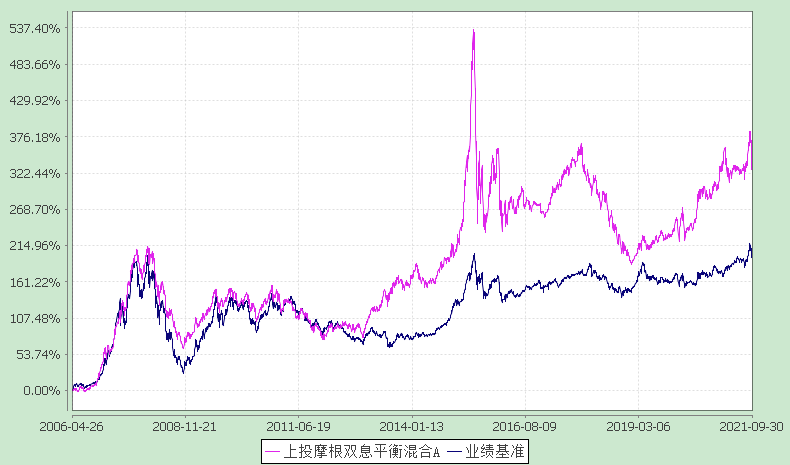 注：本基金合同生效日为2006年4月26日，图示的时间段为合同生效日至本报告期末。本基金建仓期为本基金合同生效日起6个月，建仓期结束时资产配置比例符合本基金基金合同规定。本基金自2013年12月7日起，将基金业绩比较基准由“富时中国150红利指数收益率×45%+富时中国国债指数收益率×45%+同业存款利率×10%”变更为“中证红利指数收益率×45%+中债总指数收益率×55%”。2．上投摩根双息平衡混合H：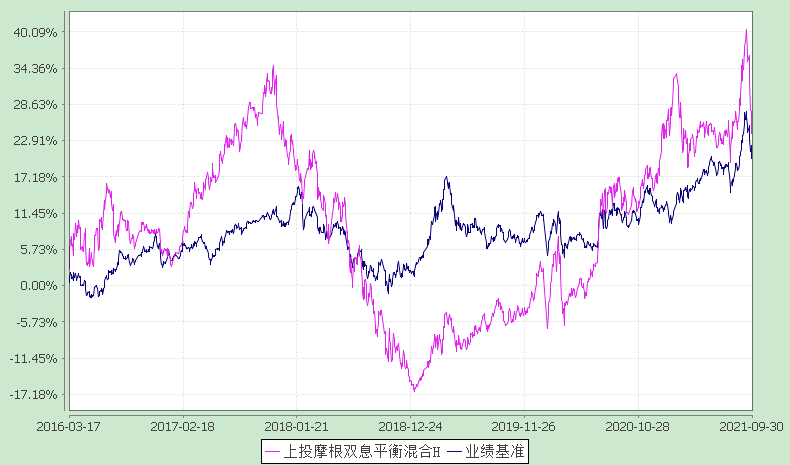 注：本基金建仓期为本基金合同生效日起6个月，建仓期结束时资产配置比例符合本基金基金合同规定。本类份额生效日为2016年3月17日，图示的时间段为本类份额生效日至本报告期末。本基金自2013年12月7日起，将基金业绩比较基准由“富时中国150红利指数收益率×45%+富时中国国债指数收益率×45%+同业存款利率×10%”变更为“中证红利指数收益率×45%+中债总指数收益率×55%”。§4  管理人报告4.1 基金经理（或基金经理小组）简介注：1、任职日期和离任日期均指根据公司决定确定的聘任日期和解聘日期。2、证券从业的含义遵从行业协会《证券业从业人员资格管理办法》的相关规定。4.2管理人对报告期内本基金运作遵规守信情况的说明在本报告期内，基金管理人不存在损害基金份额持有人利益的行为，勤勉尽责地为基金份额持有人谋求利益。基金管理人遵守了《证券投资基金法》及其他有关法律法规、《上投摩根双息平衡混合型证券投资基金基金合同》的规定。除以下情况外，基金经理对个股和投资组合的比例遵循了投资决策委员会的授权限制，基金投资比例符合基金合同和法律法规的要求：本基金曾出现个别由于市场原因引起的投资组合的投资指标被动偏离相关比例要求的情形，但已在规定时间内调整完毕。4.3 公平交易专项说明4.3.1 公平交易制度的执行情况报告期内，本公司继续贯彻落实《证券投资基金管理公司公平交易制度指导意见》等相关法律法规和公司内部公平交易流程的各项要求，严格规范境内上市股票、债券的一级市场申购和二级市场交易等活动，通过系统和人工相结合的方式进行交易执行和监控分析，以确保本公司管理的不同投资组合在授权、研究分析、投资决策、交易执行、业绩评估等投资管理活动相关的环节均得到公平对待。对于交易所市场投资活动，本公司执行集中交易制度，确保不同投资组合在买卖同一证券时，按照时间优先、比例分配的原则在各投资组合间公平分配交易量；对于银行间市场投资活动，本公司通过对手库控制和交易室询价机制，严格防范对手风险并检查价格公允性；对于申购投资行为，本公司遵循价格优先、比例分配的原则，根据事前独立申报的价格和数量对交易结果进行公平分配。报告期内，通过对不同投资组合之间的收益率差异比较、对同向交易和反向交易的交易时机和交易价差监控分析，未发现整体公平交易执行出现异常的情况。4.3.2 异常交易行为的专项说明报告期内，通过对交易价格、交易时间、交易方向等的分析，未发现有可能导致不公平交易和利益输送的异常交易行为。所有投资组合参与的交易所公开竞价同日反向交易成交较少的单边交易量超过该证券当日成交量的5%的情形：无。4.4 报告期内基金的投资策略和业绩表现说明4.4.1报告期内基金投资策略和运作分析三季度A股从市场指数层面来看并不理想，绝大多数指数都为负收益，仅有少数指数获得上涨，如中证500指数、中证1000指数，显示出中小市值公司的超额收益较为明显。另外一个特点是：市场持续表现为结构性分化，但结构本身却在变化。与二季度成长占优不同，本季度周期性行业表现明显突出，特别是三季度后期，在多地政府能耗双控的举措下，大量上游产品快速走高，刺激股价短期内出现巨大涨幅。三季度表现最好的5个行业为煤炭、电力、有色、钢铁、化工，录得13.7%-36%之间不等的涨幅；而垫底的5个行业为医药、休闲服务、食品饮料、传媒、家电，跌幅均在10%以上。从基本面来说，利润展望的确支持以上市场表现，虽然上市公司的三季报并未大量公布，但上游行业的利润超高增长完全可以预期；而受损于疫情持续下消费不振或者是成本压力快速上升的几个行业则将继续呈现非常一般的三季度利润报表。本基金本季度收益率跑赢基准，超额收益主要来自于对绿色能源和部分上游资源行业的配置。本年度最后一个季度面临诸多挑战：经济数据下行压力加大，且商品价格大幅上涨，疫情尚未消除，消费未有起色，而美国流动性还有收缩趋势，经济基本面向下，未来的变化斜率视乎宏观政策的方向和力度。我们倾向于认为信用环境将会改善，流动性层面继续有利于实体经济和资本市场。从全行业利润分配结构来看，四季度后上游的利润攫取能力应环比削弱，若是展望明年，则中下游行业的利润改善会更明显。当然，在碳达峰和碳中和目标下，诸多行业的产能扩张受到约束，周期性将会被适度平滑。而绿色能源产业，还将有旺盛的需求。此外，低估值行业在经济下行、信用扩张的环境下，亦有估值修复的较大概率。四季度是承上启下的时间点，本基金将围绕高股息策略，选择基本面趋势保持或者改善、估值处于较低水平的公司进行重点布局。4.4.2报告期内基金的业绩表现本报告期上投摩根双息平衡混合A份额净值增长率为:2.98%，同期业绩比较基准收益率为:1.49%,上投摩根双息平衡混合H份额净值增长率为:2.93%，同期业绩比较基准收益率为:1.49%。4.5报告期内基金持有人数或基金资产净值预警说明无。§5  投资组合报告5.1 报告期末基金资产组合情况5.2 报告期末按行业分类的股票投资组合 5.2.1报告期末按行业分类的境内股票投资组合5.3期末按公允价值占基金资产净值比例大小排序的股票投资明细
5.3.1报告期末按公允价值占基金资产净值比例大小排序的前十名股票投资明细5.4 报告期末按债券品种分类的债券投资组合5.5 报告期末按公允价值占基金资产净值比例大小排序的前五名债券投资明细5.6　报告期末按公允价值占基金资产净值比例大小排序的前十名资产支持证券投资明细本基金本报告期末未持有资产支持证券。5.7 报告期末按公允价值占基金资产净值比例大小排序的前五名贵金属投资明细本基金本报告期末未持有贵金属。5.8报告期末按公允价值占基金资产净值比例大小排序的前五名权证投资明细本基金本报告期末未持有权证。5.9 报告期末本基金投资的股指期货交易情况说明本基金本报告期末未持有股指期货。5.10报告期末本基金投资的国债期货交易情况说明本基金本报告期末未持有国债期货。5.11投资组合报告附注5.11.1报告期内本基金投资的前十名证券的发行主体本期没有出现被监管部门立案调查，或在报告编制日前一年内受到公开谴责、处罚的情形。5.11.2报告期内本基金投资的前十名股票中没有在基金合同规定备选股票库之外的股票。5.11.3其他资产构成5.11.4报告期末持有的处于转股期的可转换债券明细本基金本报告期末未持有处于转股期的可转换债券。5.11.5报告期末前十名股票中存在流通受限情况的说明本基金本报告期末前十名股票中不存在流通受限情况。5.11.6投资组合报告附注的其他文字描述部分因四舍五入的原因，投资组合报告中分项之和与合计数可能存在尾差。§6  开放式基金份额变动单位：份§7基金管理人运用固有资金投资本基金情况7.1基金管理人持有本基金份额变动情况单位：份7.2基金管理人运用固有资金投资本基金交易明细无。§8 备查文件目录8.1备查文件目录1. 中国证监会批准上投摩根双息平衡混合型证券投资基金设立的文件； 2. 《上投摩根双息平衡混合型证券投资基金基金合同》； 3. 《上投摩根双息平衡混合型证券投资基金托管协议》； 4. 《上投摩根开放式基金业务规则》； 5. 基金管理人业务资格批件、营业执照； 6. 基金托管人业务资格批件和营业执照。8.2存放地点基金管理人或基金托管人处。8.3查阅方式投资者可在营业时间免费查阅，也可按工本费购买复印件。上投摩根基金管理有限公司二〇二一年十月二十七日基金简称上投摩根双息平衡混合上投摩根双息平衡混合基金主代码373010373010基金运作方式契约型开放式契约型开放式基金合同生效日2006年4月26日2006年4月26日报告期末基金份额总额1,085,582,495.69份1,085,582,495.69份投资目标本基金重点投资高股息、高债息品种，获得稳定的股息与债息收入，同时把握资本利得机会以争取完全收益，力求为投资者创造绝对回报。本基金重点投资高股息、高债息品种，获得稳定的股息与债息收入，同时把握资本利得机会以争取完全收益，力求为投资者创造绝对回报。投资策略本基金兼具红利与平衡基金特色，在借鉴JP摩根资产管理集团全球行之有效的投资理念基础上，充分结合国内资本市场的实际特征，通过严格的证券选择，深入挖掘股息与债息的获利机会，并积极运用战略资产配置（SAA）和战术资产配置（TAA）策略，动态优化投资组合，以实现进可攻、退可守的投资布局。在达到预期投资回报后，本基金会适度锁定投资收益，及时调整资产配置比例以保证基金表现持续平稳。1、股票选择策略（1）红利股预筛选。注意考察公司持续盈利能力和分红能力，特别剔除“超能力现金分红”的公司。（2）红利股甄别。筛选出现金股息率高、分红稳定、行业布局合理的高品质上市公司，最终形成本基金的备选股票池。（3）红利股再调整。为构建核心股票池，以增加投资品种的长期稳定效益。2、固定收益类投资策略为有效控制股票投资风险，优化组合流动性管理，并显著提高投资组合债息收益，本基金将考虑稳健性资产配置，进行债券、货币市场工具等品种的投资，并主要通过类属配置与券种选择两个层次进行投资管理。3、资产配置策略本基金将以SAA资产配置策略为基准，更侧重运用TAA资产配置策略，积极构建稳健型投资组合。4、其他投资策略：包括存托凭证投资策略。本基金兼具红利与平衡基金特色，在借鉴JP摩根资产管理集团全球行之有效的投资理念基础上，充分结合国内资本市场的实际特征，通过严格的证券选择，深入挖掘股息与债息的获利机会，并积极运用战略资产配置（SAA）和战术资产配置（TAA）策略，动态优化投资组合，以实现进可攻、退可守的投资布局。在达到预期投资回报后，本基金会适度锁定投资收益，及时调整资产配置比例以保证基金表现持续平稳。1、股票选择策略（1）红利股预筛选。注意考察公司持续盈利能力和分红能力，特别剔除“超能力现金分红”的公司。（2）红利股甄别。筛选出现金股息率高、分红稳定、行业布局合理的高品质上市公司，最终形成本基金的备选股票池。（3）红利股再调整。为构建核心股票池，以增加投资品种的长期稳定效益。2、固定收益类投资策略为有效控制股票投资风险，优化组合流动性管理，并显著提高投资组合债息收益，本基金将考虑稳健性资产配置，进行债券、货币市场工具等品种的投资，并主要通过类属配置与券种选择两个层次进行投资管理。3、资产配置策略本基金将以SAA资产配置策略为基准，更侧重运用TAA资产配置策略，积极构建稳健型投资组合。4、其他投资策略：包括存托凭证投资策略。业绩比较基准中证红利指数收益率×45%+中债总指数收益率×55%中证红利指数收益率×45%+中债总指数收益率×55%风险收益特征本基金是混合型证券投资基金，主要投资于红利股及相似条件下到期收益率较高的优良债券品种，风险高于债券基金和货币市场基金，低于股票基金，属于中低风险的证券投资基金产品。根据2017年7月1日施行的《证券期货投资者适当性管理办法》，基金管理人和相关销售机构已对本基金重新进行风险评级，风险评级行为不改变本基金的实质性风险收益特征，但由于风险等级分类标准的变化，本基金的风险等级表述可能有相应变化，具体风险评级结果应以基金管理人和销售机构提供的评级结果为准。本基金是混合型证券投资基金，主要投资于红利股及相似条件下到期收益率较高的优良债券品种，风险高于债券基金和货币市场基金，低于股票基金，属于中低风险的证券投资基金产品。根据2017年7月1日施行的《证券期货投资者适当性管理办法》，基金管理人和相关销售机构已对本基金重新进行风险评级，风险评级行为不改变本基金的实质性风险收益特征，但由于风险等级分类标准的变化，本基金的风险等级表述可能有相应变化，具体风险评级结果应以基金管理人和销售机构提供的评级结果为准。基金管理人上投摩根基金管理有限公司上投摩根基金管理有限公司基金托管人中国建设银行股份有限公司中国建设银行股份有限公司下属分级基金的基金简称上投摩根双息平衡混合A上投摩根双息平衡混合H下属分级基金的交易代码373010960005报告期末下属分级基金的份额总额1,084,717,643.97份864,851.72份主要财务指标报告期(2021年7月1日-2021年9月30日)报告期(2021年7月1日-2021年9月30日)主要财务指标上投摩根双息平衡混合A上投摩根双息平衡混合H1.本期已实现收益27,832,340.1219,642.272.本期利润33,233,966.0010,074.153.加权平均基金份额本期利润0.02990.01584.期末基金资产净值1,040,718,523.59833,788.675.期末基金份额净值0.95940.9641阶段净值增长率①净值增长率标准差②业绩比较基准收益率③业绩比较基准收益率标准差④①－③②－④过去三个月2.98%1.29%1.49%0.60%1.49%0.69%过去六个月4.66%1.02%4.84%0.48%-0.18%0.54%过去一年14.20%1.03%10.10%0.46%4.10%0.57%过去三年32.16%0.99%15.43%0.53%16.73%0.46%过去五年18.59%0.94%15.94%0.48%2.65%0.46%自基金合同生效起至今337.36%1.29%199.64%0.79%137.72%0.50%阶段净值增长率①净值增长率标准差②业绩比较基准收益率③业绩比较基准收益率标准差④①－③②－④过去三个月2.93%1.29%1.49%0.60%1.44%0.69%过去六个月4.53%1.02%4.84%0.48%-0.31%0.54%过去一年14.07%1.03%10.10%0.46%3.97%0.57%过去三年32.15%0.99%15.43%0.53%16.72%0.46%过去五年18.98%0.94%15.94%0.48%3.04%0.46%自基金合同生效起至今26.86%0.96%21.08%0.47%5.78%0.49%姓名职务任本基金的基金经理期限任本基金的基金经理期限证券从业年限说明姓名职务任职日期离任日期证券从业年限说明孙芳本基金基金经理、副总经理兼投资副总监2011-12-08-18年孙芳女士，华东师范大学经济学硕士，2003年7月至2006年10月任华宝兴业基金行业研究员。2006年12月起加入上投摩根基金管理有限公司，先后担任行业专家、基金经理助理、研究部副总监、基金经理、总经理助理/国内权益投资二部总监兼资深基金经理、副总经理兼投资副总监。自2011年12月起担任上投摩根双息平衡混合型证券投资基金基金经理，自2012年11月起同时担任上投摩根核心优选混合型证券投资基金基金经理，2014年2月至2015年7月同时担任上投摩根核心成长股票型证券投资基金基金经理，自2014年12月起同时担任上投摩根行业轮动混合型证券投资基金基金经理，自2021年2月起同时担任上投摩根行业睿选股票型证券投资基金基金经理。李博本基金基金经理2016-10-28-12年李博先生，上海交通大学硕士，自2009年3月至2010年10月在中银国际证券有限公司担任研究员，负责研究方面的工作。自2010年11月起加入上投摩根基金管理有限公司，先后担任行业专家、基金经理、资深基金经理、国内权益投资部价值成长组组长兼资深基金经理，自2014年12月起担任上投摩根核心成长股票型证券投资基金基金经理，2015年8月至2016年11月同时担任上投摩根科技前沿灵活配置混合型证券投资基金基金经理，自2015年9月起同时担任上投摩根阿尔法混合型证券投资基金基金经理，自2016年10月起同时担任上投摩根双息平衡混合型证券投资基金基金经理，自2018年11月起同时担任上投摩根核心精选股票型证券投资基金基金经理。序号项目金额(元)占基金总资产的比例(%)1权益投资726,702,064.0869.09其中：股票726,702,064.0869.092固定收益投资270,452,700.0025.71其中：债券270,452,700.0025.71资产支持证券--3贵金属投资--4金融衍生品投资--5买入返售金融资产--其中：买断式回购的买入返售金融资产--6银行存款和结算备付金合计48,863,357.514.657其他各项资产5,791,127.720.558合计1,051,809,249.31100.00代码行业类别公允价值（元）占基金资产净值比例（％）A农、林、牧、渔业14,585,405.101.40B采矿业86,619,364.348.32C制造业551,542,541.3252.95D电力、热力、燃气及水生产和供应业49,178,394.524.72E建筑业4,316,624.700.41F批发和零售业26,453.250.00G交通运输、仓储和邮政业36,013.420.00H住宿和餐饮业40,233.440.00I信息传输、软件和信息技术服务业1,565,207.900.15J金融业11,647,158.141.12K房地产业3,348,297.000.32L租赁和商务服务业--M科学研究和技术服务业205,735.840.02N水利、环境和公共设施管理业3,586,709.890.34O居民服务、修理和其他服务业--P教育--Q卫生和社会工作--R文化、体育和娱乐业3,925.220.00S综合--合计726,702,064.0869.77序号股票代码股票名称数量(股)公允价值(元)占基金资产净值比例(％)1601899紫金矿业5,651,16657,020,264.945.472600089特变电工1,987,56648,198,475.504.633002756永兴材料465,89443,831,307.524.214300082奥克股份1,411,83032,034,422.703.085601877正泰电器531,25030,068,750.002.896000301东方盛虹1,036,67629,151,329.122.807600782新钢股份3,709,40026,448,022.002.548601633长城汽车412,10021,676,460.002.089600338西藏珠峰608,22821,470,448.402.0610002318久立特材1,368,47819,172,376.781.84序号债券品种公允价值(元)占基金资产净值比例(％)1国家债券39,912,000.003.832央行票据--3金融债券50,180,000.004.82其中：政策性金融债20,162,000.001.944企业债券19,005,700.001.825企业短期融资券--6中期票据161,355,000.0015.497可转债（可交换债）--8同业存单--9其他--10合计270,452,700.0025.97序号债券代码债券名称数量（张）公允价值(元)占基金资产净值比例（％）110167800416首钢MTN001400,00040,336,000.003.87201965821国债10400,00039,912,000.003.83310180145518中铝集MTN005300,00030,282,000.002.91410190002319河钢集MTN001300,00030,243,000.002.90510190007119保利发展MTN001300,00030,237,000.002.90序号名称金额(元)1存出保证金211,039.472应收证券清算款-3应收股利-4应收利息5,275,630.145应收申购款304,458.116其他应收款-7待摊费用-8其他-9合计5,791,127.72项目上投摩根双息平衡混合A上投摩根双息平衡混合H本报告期期初基金份额总额1,141,748,764.89270,817.25报告期期间基金总申购份额18,274,640.70934,363.86减：报告期期间基金总赎回份额75,305,761.62340,329.39报告期期间基金拆分变动份额--本报告期期末基金份额总额1,084,717,643.97864,851.72项目上投摩根双息平衡混合A上投摩根双息平衡混合H报告期期初管理人持有的本基金份额2,677,390.51-报告期期间买入/申购总份额--报告期期间卖出/赎回总份额--报告期期末管理人持有的本基金份额2,677,390.51-报告期期末持有的本基金份额占基金总份额比例（%）0.25-